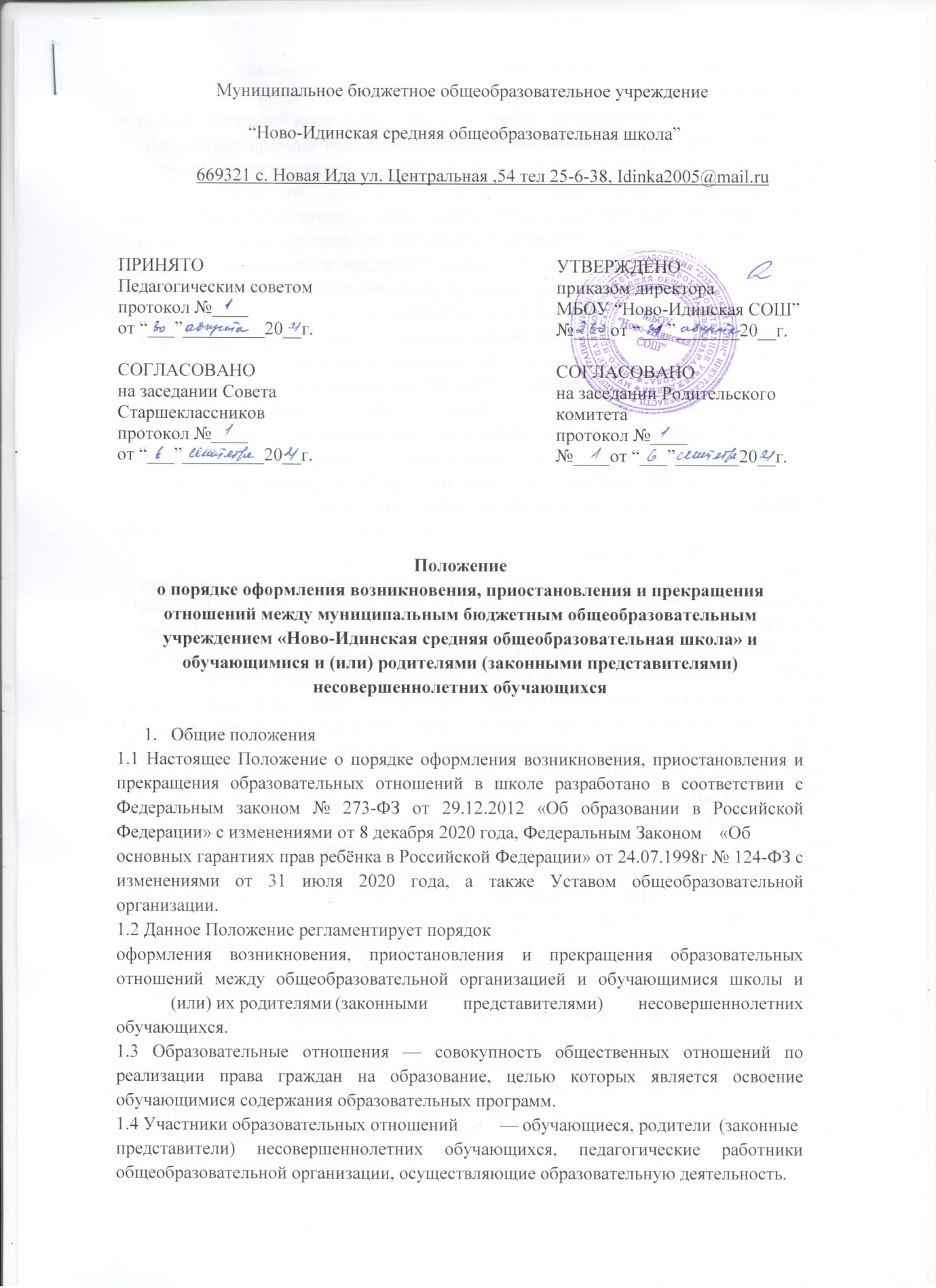 Возникновение образовательных отношений в школе2.1 Основанием возникновения образовательных отношений является приказ директора школы о приеме (зачислении) лица для обучения или для прохождения промежуточной или государственной	(итоговой) аттестации в общеобразовательной организации.2.2 Возникновение образовательных отношений в связи с приемом лица в организацию на обучение по основным общеобразовательным программам оформляется в соответствии с законодательством Российской Федерации и Правилами приема в образовательную организацию, утвержденными приказом директора школы.2.3 Права и обязанности обучающегося, предусмотренные законодательством об образовании и локальным нормативным актом школы, возникают у лица, принятого на обучение, с даты зачисления в общеобразовательную организацию.2.4 При приеме в общеобразовательную организацию директор обязан ознакомить принятых на обучение и родителей	(законных представителей) с Уставом, лицензией на право ведения образовательной деятельности, со свидетельством о государственной аккредитации общеобразовательной организации, основными образовательными программами, реализуемыми в школе и другими документами, регламентирующими организацию образовательных отношений.Договор об образовании3.1 Между общеобразовательной организацией в лице директора (либо лице, его замещающем) и лицом, зачисляемым на обучение или родителями (законными представителями) несовершеннолетнего обучающегося может заключаться договор об образовании. В обязательном порядке договор об образовании заключается при приеме на обучение за счет средств физического и	(или) юридического лица	(далее	– договор об оказании платных образовательных услуг). Заключение договора об образовании (Договора об оказании платных образовательных услуг) предшествует изданию приказа о приеме (зачислении) лица для обучения или для прохождения промежуточной или государственной	(итоговой) аттестации в общеобразовательной организации.3.2 Договор об образовании (договор об оказании платных образовательных услуг) заключается в письменной форме в двух экземплярах, один из которых находится в школе, другой передается лицу, зачисляемому на обучение	(родителям	(законным представителям) несовершеннолетнего лица).3.3 В договоре об образовании указываются основные характеристики предоставляемого образования (образовательной услуги), в том числе вид, уровень и (или) направленность дополнительной образовательной программы	(часть образовательной программы определенного уровня, вида и направленности), форма получения образования и форма обучения, срок освоения образовательной программы (продолжительность обучения), права, обязанности и ответственность сторон.3.4 В договоре об оказании платных образовательных услуг указываются полная стоимость платных образовательных услуг и порядок их оплаты. Увеличение стоимости платных образовательных услуг после заключения такого договора не допускается.3.5 Сведения, указанные в договоре об оказании платных образовательных услуг, должны соответствовать информации, размещенной на официальном сайте общеобразовательной организации в сети Интернет на дату заключения договора.3.6 Договор об образовании не может содержать условий, ограничивающих права или снижающих уровень гарантий обучающихся, по сравнению с установленными законодательством об образовании. Если условия, ограничивающие права поступающих и обучающихся или снижающие уровень предоставления им гарантий, включены в договор, то такие условия не подлежат применению.3.7 В договоре указывается срок его действия.3.8 Ответственность за неисполнение или ненадлежащее исполнение обязательств по договору стороны несут в порядке, установленном действующим законодательством.Форма договора об образовании устанавливается общеобразовательной организацией.Прием на обучение в общеобразовательную организацию4.1 Прием на обучение в школу регламентируется Правилами приема граждан на обучение по образовательным программам начального общего, основного общего образования в общеобразовательной организации.4.2 Прием на обучение за счет средств физического и (или) юридического лица в общеобразовательной организации регламентируется Положением об оказании платных образовательных услуг в школе.Изменение образовательных отношений5.1 Образовательные отношения изменяются в случае изменений условий получения обучающимися образования по конкретной основной или дополнительной образовательной программе, повлекшего за собой изменение взаимных прав и обязанностей обучающегося и общеобразовательной организации.5.2 Образовательные отношения могут быть изменены как по инициативе обучающегося (родителей (законных представителей) несовершеннолетнего обучающегося) по его заявлению в письменной форме, так и по инициативе общеобразовательной организации.5.3 Решение об изменении формы получения образования или формы обучения до получения ими основного общего образования детей-сирот и детей, оставшихся без попечения родителей, принимается с согласия органа опеки и попечительства.5.4 Основанием для изменения образовательных отношений является приказ, изданный директором школы или уполномоченным им лицом.5.5 Если с обучающимся (родителями (законными представителями) обучающегося) заключен договор об образовании, приказ издается на основании внесения соответствующих изменений в такой договор. Изменения, внесенные в договор, вступают в силу после издания приказа директора школы об изменении образовательных отношений или с иной указанной в нем даты.Приостановление образовательных отношений6.1 Образовательные отношения могут быть приостановлены в случае отсутствия обучающегося на учебных занятиях по следующим причинам:продолжительная болезнь;длительное медицинское обследование; иные семейные обстоятельства.6.2 Приостановление образовательных отношений, осуществляется по письменному заявлению обучающегося (родителей (законных представителей) несовершеннолетнего обучающегося). Форма заявления о приостановлении образовательных отношений разрабатывается в общеобразовательной организации (Приложение 1) и размещается на официальном сайте школы в сети	«Интернет». Приостановление образовательных отношений оформляется приказом директора школы.Прекращение образовательных отношений7.1 Образовательные отношения между общеобразовательной организацией и обучающимся и (или) их родителями	(законными представителями) несовершеннолетнего могут быть прекращены в связи с получением образования (завершением обучения).7.2 Образовательные отношения могут быть	 прекращены досрочно:по инициативе обучающегося или родителей (законных представителей) несовершеннолетнего обучающегося, в случае перевода обучающегося для продолжения освоения образовательной программы в другую организацию, осуществляющую образовательную деятельность; по инициативе организации, осуществляющей образовательную деятельность, в случае применения к обучающемуся, достигшему возраста 15 лет, отчисления как меры дисциплинарного взыскания;по обстоятельствам, не зависящим от воли обучающегося или родителей	(законных представителей) несовершеннолетнего обучающегося и школы, в том числе, в случае ликвидации организации, осуществляющей образовательную деятельность.7.3 Досрочное прекращение образовательных отношений по инициативе обучающегося или родителей (законных представителей) несовершеннолетнего обучающегося не влечет за собой возникновение каких- либо дополнительных, в том числе материальных, обязательств обучающегося перед общеобразовательной организацией.7.4 Основанием для прекращения образовательных отношений является приказ об отчислении обучающегося из школы. Права и обязанности обучающегося, предусмотренные законодательством об образовании и локальным актом общеобразовательной организации, прекращаются с даты его отчисления из школы.7.5 Решение об отчислении детей-сирот и детей, оставшихся без попечения родителей, принимается с согласия комиссии по делам несовершеннолетних и защите их прав и органа опеки и попечительства.7.6 Если с обучающимся (родителями (законными представителями) несовершеннолетнего обучающегося) заключен договор об оказании платных образовательных услуг, при досрочном прекращении образовательных отношений такой договор расторгается на основании приказа об отчислении обучающегося из школы.7.7 Основания и порядок отчисления обучающегося из школы регламентируется Положением о порядке и основаниях перевода, отчисления и восстановления обучающегося в общеобразовательной организации.7.8 В случае прекращения деятельности общеобразовательной организации, а также в случае аннулирования у нее лицензии на право осуществления образовательной деятельности, лишения государственной аккредитации, истечения срока действия свидетельства о государственной аккредитации учредитель	(учредители) такой образовательной организации обеспечивает перевод обучающихся с согласия обучающихся	(родителей (законных представителей) несовершеннолетних обучающихся) в другие образовательные организации, реализующие соответствующие образовательные программы.                           Директору  	(наименование общеобразовательной организации)от  	(фамилия, имя, отчество),Паспорт серии	№  	Зарегистрирован по адресу:  	ЗАЯВЛЕНИЕЯ, ______________________________________________________________(ФИО), являясь законным представителем несовершеннолетнего___________________________________________________________________(ФИО обучающегося), прошу приостановить образовательные отношения	между_________________________________________________________________________ (наименование общеобразовательной организации) и обучающимся	 в связи с_________________________________________________________________________	 на срок_________________________________________________________________________"	"	202   г.		дата	подпись	расшифровка подписи